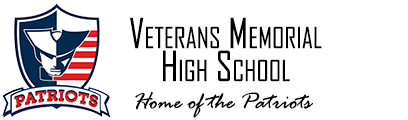 Course Objective: In both Pre-AP and Regular/Inclusion World Geography, students will be expected to engage in rigorous exploration of the world’s regions and the themes that interconnect them in order to become culturally literate world citizens. The skills focused on throughout the course include mapping, effective communication through writing and discussion, as well as the interpretation and analysis of various world issues (i.e. culture, political systems and interaction, human movement, environment). These higher level thinking skills will prepare students for their continued social studies careers as well as futures as productive and knowledgeable members of society.Grading Policy: Nine Week Grades will be computed as follows:Daily Work/Quizzes – 60%Major Assessments – 40% - major projects, tests, etc.**Mandatory Semester Final Exams will constitute 10% of the semester grade.
Course Overview:Unit One: Physical GeographyTopics covered: landforms, five themes of geography, climate regions, seasons, biomes, vegetation, map types and elements, tools of geographyUnit Two: Freedom WeekTopics covered: U.S. Constitution, Bill of Rights, Declaration of IndependenceUnit Three: Human GeographyTopics covered: population, Malthus Theory, level of development, birth rate, death rate, rate of natural increase, life expectancy, demographic transition, population pyramid, colonization, push/pull factors, refugee, migration barriers, persecutionUnit Four: United States & CanadaTopics covered: physical and political geography, population density, climate regions, natural resources, culture, social, political and economic geographyUnit Five: Latin AmericaTopics Covered: physical and political geography, population density, climate regions, natural resources, culture, social, political and economic geographyUnit Six: EuropeTopics Covered: physical and political geography, population density, climate regions, natural resources, culture, social, political and economic geographyUnit Seven: Russia and the RepublicsTopics Covered: physical and political geography, population density, climate regions, natural resources, culture, social, political and economic geographyUnit Eight: North Africa & Southwest AsiaTopics Covered: physical and political geography, population density, climate regions, natural resources, culture, social, political and economic geographyUnit Nine: Sub-Saharan AfricaTopics Covered: physical and political geography, population density, climate regions, natural resources, culture, social, political and economic geographyUnit Ten: South AsiaTopics Covered: physical and political geography, population density, climate regions, natural resources, culture, social, political and economic geographyUnit Eleven: East AsiaTopics Covered: physical and political geography, population density, climate regions, natural resources, culture, social, political and economic geographyUnit Twelve: Southeast AsiaTopics Covered: physical and political geography, population density, climate regions, natural resources, culture, social, political and economic geographyUnit Thirteen: Australia and OceaniaTopics Covered: physical and political geography, population density, climate regions, natural resources, culture, social, political and economic geographyUnit Fourteen: Current EventsTopics Covered:   current social, political and economic issuesTeacher Information:Christopher Dean: RegularEmail: cdean@judsonisd.orgTutoring: By appointment
Supplies needed for World Geography:3-Subject Spiral NotebookDivider tabsMap/colored pencilsPensPencilsHighlighters